Додаток 5
до Інструкції з діловодства (пункт 1.4.6)_____________№_______________Your Ref:_______________________ДЕРЖАВНАФІСКАЛЬНА СЛУЖБАУКРАЇНИ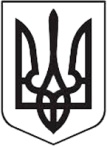 STATE FISCAL SERVISEOF UKRAINE04053, Україна, м. Київ-53, Львівська пл., 6-8Телефон: ( + 38044) 272-51-59Факс: ( + 38044) 272-08-41www.sfs.gov.ua6-8, Lvivska Square, 04053, Kyiv-53, UkrainePhone: ( + 38044) 272-51-59Fax: ( + 38044) 272-08-41www.sfs.gov.ua